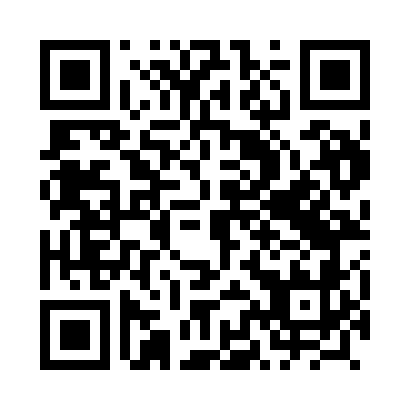 Prayer times for Krzewiny, PolandMon 1 Apr 2024 - Tue 30 Apr 2024High Latitude Method: Angle Based RulePrayer Calculation Method: Muslim World LeagueAsar Calculation Method: HanafiPrayer times provided by https://www.salahtimes.comDateDayFajrSunriseDhuhrAsrMaghribIsha1Mon4:076:1512:475:137:209:202Tue4:046:1212:475:147:229:233Wed4:006:1012:465:157:249:254Thu3:576:0812:465:177:269:285Fri3:546:0512:465:187:279:306Sat3:516:0312:455:197:299:337Sun3:476:0012:455:217:319:368Mon3:445:5812:455:227:339:389Tue3:405:5512:455:237:359:4110Wed3:375:5312:445:257:379:4411Thu3:335:5112:445:267:399:4712Fri3:305:4812:445:277:419:5013Sat3:265:4612:445:297:429:5314Sun3:235:4312:435:307:449:5615Mon3:195:4112:435:317:469:5916Tue3:155:3912:435:327:4810:0217Wed3:125:3612:435:347:5010:0518Thu3:085:3412:425:357:5210:0819Fri3:045:3212:425:367:5410:1120Sat3:005:2912:425:377:5610:1521Sun2:565:2712:425:397:5710:1822Mon2:525:2512:425:407:5910:2123Tue2:485:2312:415:418:0110:2524Wed2:445:2012:415:428:0310:2825Thu2:395:1812:415:438:0510:3226Fri2:355:1612:415:458:0710:3627Sat2:305:1412:415:468:0910:3928Sun2:295:1212:415:478:1010:4329Mon2:285:1012:405:488:1210:4530Tue2:275:0712:405:498:1410:45